S O U T H B O R O U G H   S O C I E T YHIGH STREET ORDER FORMALL ORDERS MUST BE RECEIVED BY MONDAY, 30TH NOVEMBER.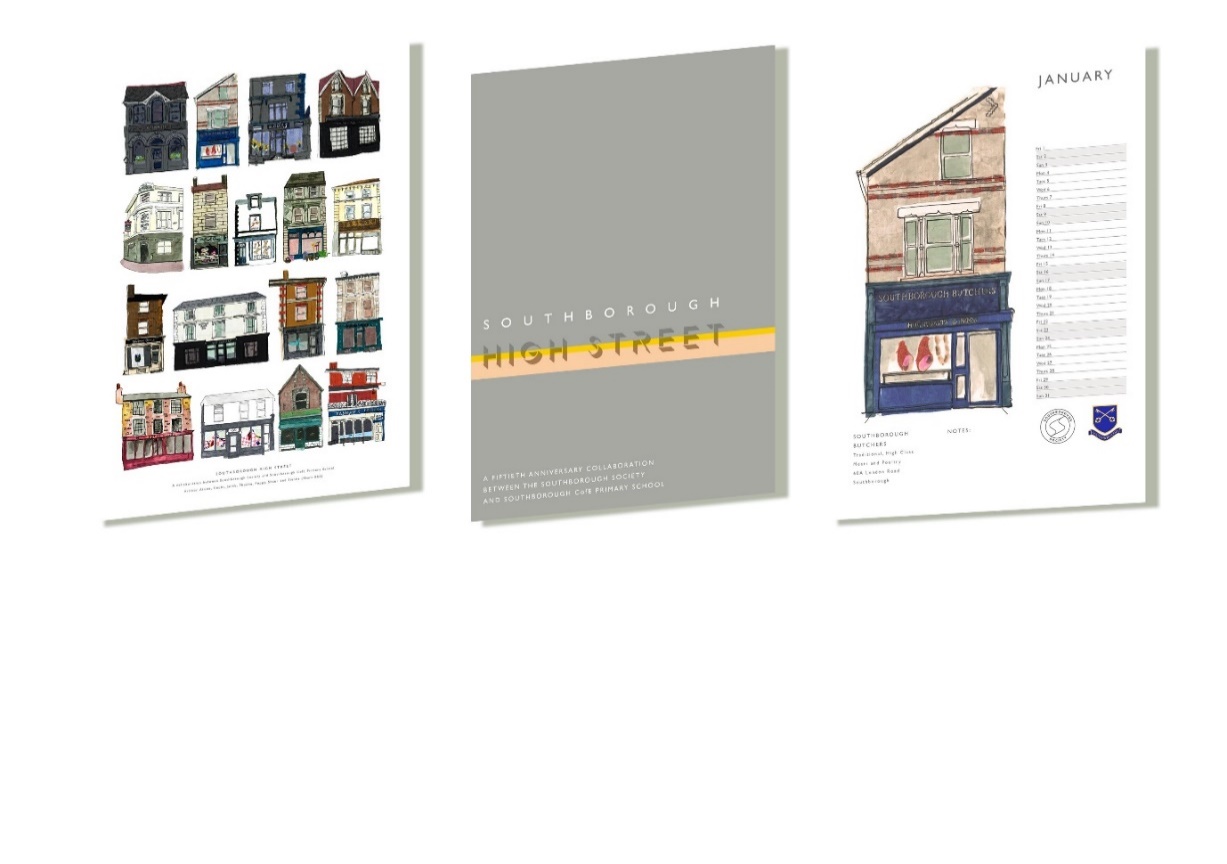 Please complete this form and return it via email to thesouthboroughsociety@gmail.comSurname:                                                                        Forename:Email:Telephone:Address:Please indicate if you are the parent of a student at Southborough C of E Primary School (your purchases will be given to your child to take home) YES/NO								       TOTAL:										…………………Make your payments to: The Southborough Society, NatWest BankSort Code: 55-70-13	Account no: 06714684	Reference: High StreetIndividual shop prints are available on request – please email thesouthboroughsociety@gmail.comAll proceeds will be shared by Southborough CofE Primary School and the Southborough Society (UK Registered Charity: 260979)PRINT PRODUCTQUANTITYPRICE……………………………………………….……………………………………………….……………………………………………………………………………………………………………………………………………….………………………………………………